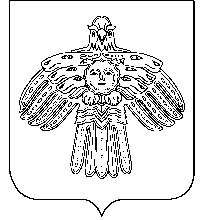                             АДМИНИСТРАЦИЯ                                                                   «НИЖНИЙ ОДЕС»  КАР  ОВМÖДЧÖМИНСА ГОРОДСКОГО  ПОСЕЛЕНИЯ  «НИЖНИЙ ОДЕС»                                                     АДМИНИСТРАЦИЯ           ПОСТАНОВЛЕНИЕШУÖМот «19»   января  2018 года                                                                        N 12   О внесении изменений  в постановление администрации городского поселения «Нижний Одес» от 11.08.2015  № 157 «Об утверждении административного регламента предоставления муниципальной услуги «Предоставление информации о жилищно-коммунальных услугах, оказываемых населению»В соответствии с Федеральным законом от 28 декабря 2016 года № 471-ФЗ «О внесении изменений в отдельные законодательные акты Российской Федерации и признании утратившими силу отдельных положений законодательных актов Российской Федерации», администрация городского поселения «Нижний Одес»   ПОСТАНОВЛЯЕТ:1. Внести в постановление администрации городского поселения «Нижний Одес» от 11.08.2015  № 157 «Об утверждении административного регламента предоставления муниципальной услуги «Предоставление информации о жилищно-коммунальных услугах, оказываемых населению» следующие изменения: 	1.1. в пункте 1.4. раздела I, слова «- на аппаратно-программных комплексах – Интернет-киоск» исключить;1.2. в пункте 2.7.1. раздела II, слова «(в том числе посредством аппаратно-программных комплексов – Интернет-киосков с использованием универсальной электронной карты) исключить;1.3. в пункте 5.18. раздела V, слова «– на аппаратно-программных комплексах – Интернет-киоск» исключить.2. Настоящее постановление вступает в силу со дня его официального опубликования в информационном бюллетене «Нижнеодесский Вестник» и подлежит размещению  на официальном сайте  муниципального образования городского поселения «Нижний Одес» в сети Интернет http://нижний-одес.рф.           3. Контроль исполнения настоящего постановления оставляю за собой.Руководитель администрации   городского поселения «Нижний Одес»                                          Ю.С. Аксенов   